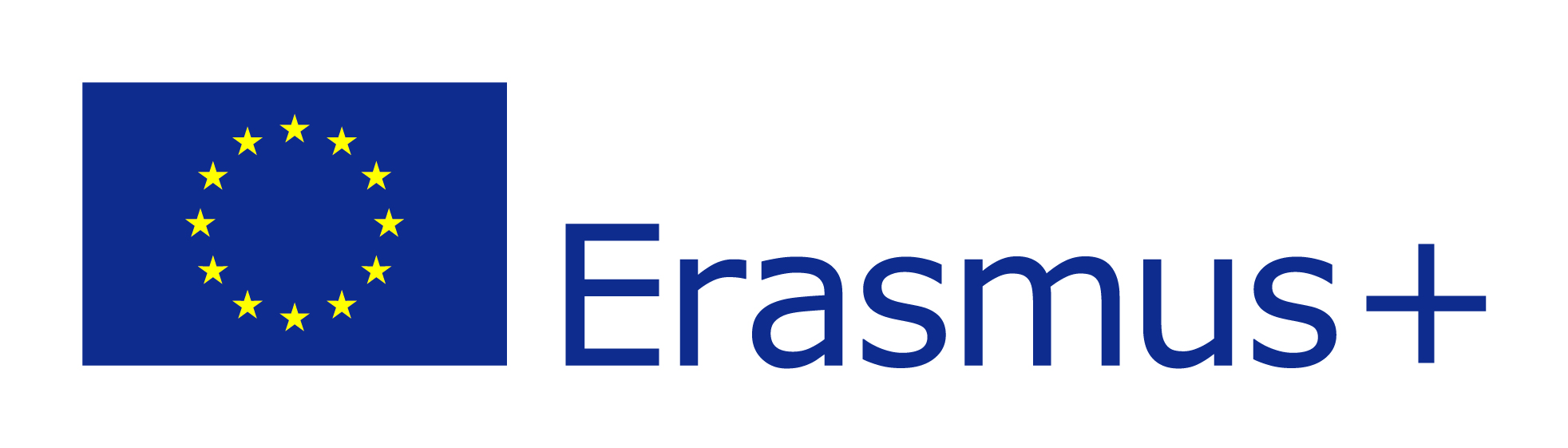 FORMULARZ REKRUTACYJNY „Mobilność uczniów szansą na rozwój osobisty i zawodowy”współfinansowany w ramach programu Unii Europejskiej Erasmus+,nr projektu 2018-1-PL01-KA102-048277WYPEŁNIA UCZEŃ (Proszę wypełnić drukowanymi literami)DEKLARACJA UCZESTNICTWA W PROJEKCIEJa …………………………………………. niniejszym oświadczam, iż:Zapoznałem się z Regulaminem rekrutacji i uczestnictwa w Projekcie „Mobilność uczniów szansą na rozwój osobisty i zawodowy”, akceptuję warunki uczestnictwa
 i deklaruję udział w Projekcie.Zostałem poinformowany, że Projekt współfinansowany jest w ramach programu Unii Europejskiej Erasmus+.Informacje podane w formularzu są zgodne z prawdą.Wyrażam zgodę na przetwarzanie moich danych osobowych do celów niezbędnych do realizacji Projektu, w tym w szczególności: rekrutacji, sprawozdawczości, monitoringu, ewaluacji oraz upowszechniania rezultatów, zgodnie z Rozporządzeniem Parlamentu Europejskiego i Rady (UE) 2016/679 z dnia 27 kwietnia 2016 r. w sprawie ochrony osób fizycznych w związku z przetwarzaniem danych osobowych i w sprawie swobodnego przepływu takich danych oraz uchylenia dyrektywy 95/46/WE (ogólne rozporządzenie o ochronie danych).Wyrażam zgodę na publikacje mojego wizerunku do celów rekrutacji i realizacji Projektu zgodnie z ustawą z dnia 4 lutego 1994r. o prawie autorskim i prawach pokrewnych Rozdz. 10, Art. 81 (Dz. U. z 2006r. nr 90 poz. 631 z późn. zm.)……………………………………………………….							(data i czytelny podpis ucznia)WYPEŁNIA RODZIC/OPIEKUN PRAWNY OŚWIADCZENIE RODZICA/OPIEKUNA PRAWNEGOJa, …………………………………………… wyrażam zgodę na udział mojego dziecka ……………………………………., ucznia/uczennicy Zespołu Szkół Nr 2 
w Ostrowcu Św., w projekcie „Mobilność uczniów szansą na rozwój osobisty 
i zawodowy”, który jest współfinansowany w ramach programu Unii Europejskiej Erasmus+. Ponadto deklaruję, iż zapoznałem się z Regulaminem rekrutacji i uczestnictwa 
w Projekcie oraz dołożę wszelkich starań, aby uczestnictwo mojego dziecka w Projekcie było efektywne.Informacje podane w formularzu są zgodne z prawdą.Wyrażam zgodę na przetwarzanie danych osobowych mojego dziecka do celów niezbędnych do realizacji Projektu, w tym w szczególności: rekrutacji, sprawozdawczości, monitoringu, ewaluacji oraz upowszechniania rezultatów, zgodnie z Rozporządzeniem Parlamentu Europejskiego i Rady (UE) 2016/679 z dnia 27 kwietnia 2016 r. w sprawie ochrony osób fizycznych w związku z przetwarzaniem danych osobowych i w sprawie swobodnego przepływu takich danych oraz uchylenia dyrektywy 95/46/WE (ogólne rozporządzenie o ochronie danych). Wyrażam zgodę na publikację wizerunku mojego dziecka do celów rekrutacji i realizacji Projektu zgodnie z ustawą z dnia 4 lutego 1994r. o prawie autorskim i prawach pokrewnych Rozdz. 10, Art. 81 (Dz. U. z 2006r. nr 90 poz. 631 z późn. zm.)…………………………………………………………					        (data i czytelny podpis rodzica/prawnego opiekuna)WYPEŁNIA WYCHOWAWCA KLASY………………………………………………………………..							(data i podpis wychowawcy klasy)Dane osobowe uczniaDane osobowe uczniaDane osobowe uczniaDane osobowe uczniaDane osobowe uczniaDane osobowe uczniaDane osobowe uczniaDane osobowe uczniaDane osobowe uczniaDane osobowe uczniaDane osobowe uczniaDane osobowe uczniaDane osobowe uczniaImię/ImionaNazwiskoPłećK                MK                MK                MPESELPESELData urodzeniaMiejsce urodzeniaMiejsce urodzeniaAdres zameldowaniaAdres zameldowaniaAdres zameldowaniaAdres zameldowaniaAdres zameldowaniaAdres zameldowaniaAdres zameldowaniaAdres zameldowaniaAdres zameldowaniaAdres zameldowaniaAdres zameldowaniaAdres zameldowaniaAdres zameldowaniaUlicaUlicaNumer domuNumer domuNumer domuNumer lokaluNumer lokaluKod pocztowyKod pocztowyMiejscowośćMiejscowośćMiejscowośćGminaGminaPowiatPowiatPowiatWojewództwoWojewództwoKrajKrajKrajAdres zamieszkania(wypełnić w przypadku, gdy jest inny niż adres zameldowania)Adres zamieszkania(wypełnić w przypadku, gdy jest inny niż adres zameldowania)Adres zamieszkania(wypełnić w przypadku, gdy jest inny niż adres zameldowania)Adres zamieszkania(wypełnić w przypadku, gdy jest inny niż adres zameldowania)Adres zamieszkania(wypełnić w przypadku, gdy jest inny niż adres zameldowania)Adres zamieszkania(wypełnić w przypadku, gdy jest inny niż adres zameldowania)Adres zamieszkania(wypełnić w przypadku, gdy jest inny niż adres zameldowania)Adres zamieszkania(wypełnić w przypadku, gdy jest inny niż adres zameldowania)Adres zamieszkania(wypełnić w przypadku, gdy jest inny niż adres zameldowania)Adres zamieszkania(wypełnić w przypadku, gdy jest inny niż adres zameldowania)Adres zamieszkania(wypełnić w przypadku, gdy jest inny niż adres zameldowania)Adres zamieszkania(wypełnić w przypadku, gdy jest inny niż adres zameldowania)Adres zamieszkania(wypełnić w przypadku, gdy jest inny niż adres zameldowania)UlicaUlicaNumer domuNumer domuNumer domuNumer lokaluNumer lokaluKod pocztowyKod pocztowyMiejscowośćMiejscowośćMiejscowośćGminaGminaPowiatPowiatPowiatWojewództwoWojewództwoKrajKrajKrajTelefon stacjonarnyTelefon stacjonarnyTelefon komórkowyTelefon komórkowyTelefon komórkowyAdres e-mailAdres e-mailPełna nazwa szkołyPełna nazwa szkołyKlasaKlasaZawódZawódZawódZawódNumer legitymacji szkolnejNumer legitymacji szkolnejNumer legitymacji szkolnejNumer legitymacji szkolnejNumer legitymacji szkolnejSeria i numer dowodu osobistego/paszportuSeria i numer dowodu osobistego/paszportuData wydania dowodu osobistego/ paszportuData wydania dowodu osobistego/ paszportuData wydania dowodu osobistego/ paszportuData wydania dowodu osobistego/ paszportuImiona i nazwiska rodziców/prawnych opiekunówImiona i nazwiska rodziców/prawnych opiekunówImiona i nazwiska rodziców/prawnych opiekunówAdres zamieszkania rodziców/prawnych opiekunówAdres zamieszkania rodziców/prawnych opiekunówAdres zamieszkania rodziców/prawnych opiekunówAdres zamieszkania rodziców/prawnych opiekunówAdres zamieszkania rodziców/prawnych opiekunówAdres zamieszkania rodziców/prawnych opiekunówAdres zamieszkania rodziców/prawnych opiekunówAdres zamieszkania rodziców/prawnych opiekunówAdres zamieszkania rodziców/prawnych opiekunówAdres zamieszkania rodziców/prawnych opiekunówAdres zamieszkania rodziców/prawnych opiekunówAdres zamieszkania rodziców/prawnych opiekunówAdres zamieszkania rodziców/prawnych opiekunówUlicaNumer domuNumer domuNumer domuNumer lokaluKod pocztowyMiejscowośćMiejscowośćMiejscowośćGminaPowiatPowiatPowiatWojewództwoKrajKrajKrajNumer telefonu rodziców/prawnych opiekunówNumer telefonu rodziców/prawnych opiekunówNumer telefonu rodziców/prawnych opiekunówNumer telefonu rodziców/prawnych opiekunówNumer telefonu rodziców/prawnych opiekunówDlaczego chcesz odbyć praktykę zawodową w Niemczech?……………………………………………………………………………………………………………………………………………………………………………………………………………………………………………………………………………………………………………………………………………………………………………………………………………………………Jakie masz oczekiwania związane z Projektem?……………………………………………………………………………………………………………………………………………………………………………………………………………………………………………………………………………………………………………………………………………………………………………………………………………………………Informacja o stanie zdrowia ucznia (choroby przewlekłe, stosowane długotrwale leki, uczulenia i inne wskazania zdrowotne np. choroba lokomocyjna, epilepsja, uczulenia na ukąszenia owadów itp.)Inne informacje o uczniu istotne do pomyślnego udziału w Projekcie.………………………………………………………………………………………………………………………………………………………………………………………………………………………………………………………………………………………………………………………………………………………………………………………………………………………………………………………………………………………………średnia ocen ze wszystkich przedmiotów uzyskana w roku szkolnym 2017/2018średnia ocen ze wszystkich przedmiotów uzyskana w roku szkolnym 2017/2018średnia ocen z przedmiotów zawodowych uzyskana w roku szkolnym 2017/2018średnia ocen z przedmiotów zawodowych uzyskana w roku szkolnym 2017/2018średnia ocen z języków obcych uzyskana w roku szkolnym 2017/2018średnia ocen z języków obcych uzyskana w roku szkolnym 2017/2018ocena z zachowaniaopinia wychowawcy klasyopinia wychowawcy klasyopinia wychowawcy klasy………………………………………………………………………………………………………………………………………………………………………………………………………………………………………………………………………………………………………………………………………………………………………………………………………………………………………………………………………………………………………………………………………………………………………………………………………………………………………………………………………………………………………………………………………………………………………………………………………………………………………………………………………………………………………………………………………………………………………………………………………………………………………………………………………………………………………………………………………………………………………………………………………………………………………………………………………………………………………………………………………………………………………………………………………………………………………………………………………………………………………………………………………………………………………………………………………………………………………………………………………………………………………………………………………………………………………………………………zaangażowanie ucznia w życie społeczności szkolnejzaangażowanie ucznia w życie społeczności szkolnejzaangażowanie ucznia w życie społeczności szkolnej………………………………………………………………………………………………………………………………………………………………………………………………………………………………………………………………………………………………………………………………………………………………………………………………………………………………………………………………………………………………………………………………………………………………………………………………………………………………………………………………………………………………………………………………………………………………………………………………………………………………………………………………………………………………………………………………………………………………………………………………………………………………………………………………………………………………………………………………………………………………………………………………………………………………………………………………………………………………………………………………………………………………………………………………………………………………………………………………………………………………………………………………………………………………………………………………………………………………………………………………………………………………………………………………………………………………………………………………